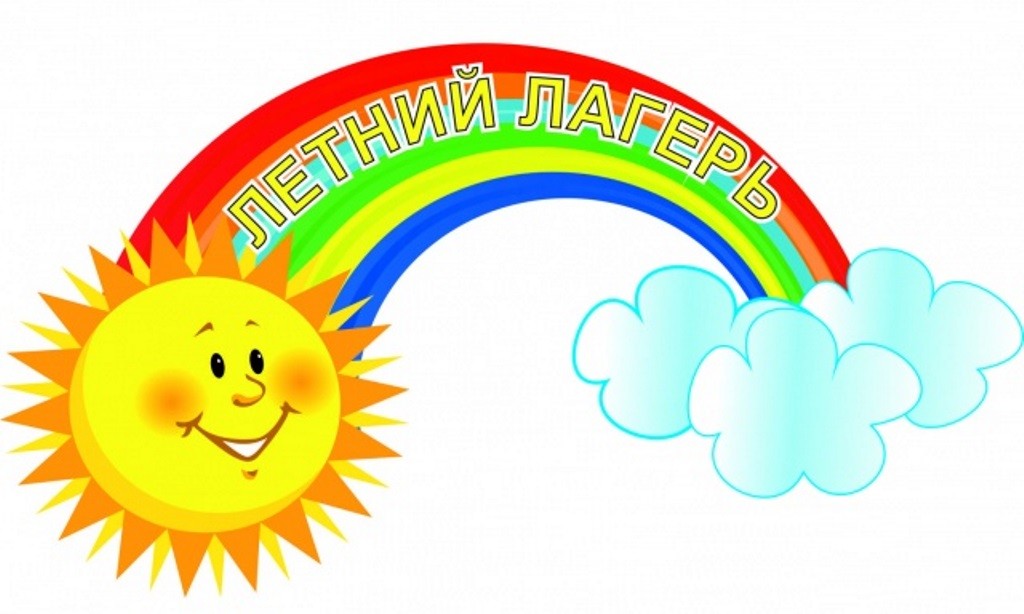 Сколько песен спето о лете?
Сколько сказок о нем сочинили?
Никогда и нигде на свете
Мы о нём позабыть не в силе!Лето – время чудес и открытий,
Время солнца, улыбок, проказ.
Школьный лагерь – одно из событий –
Приготовило лето для нас!                                                                                  Время пребывания 8.30-14.30ч.8:00- 8:30– Приём детей. С добрым утром детвора!9:00 – Зарядка. Стройся по порядку, быстро на зарядку!9:30-10:00- Завтрак. Все за стол! Узнать пора, что сварили повара!10:30- 13:00 Занятия по  плану. Отрядные дела.Дел у нас невпроворот – разбегаемся народ!13:00- 13:30 Обед. За столом серьёзный вид!Приналяжем и покажем наш здоровый аппетит!   13:30-14:30 – Кружковая работа. .14:30- Уход домой.   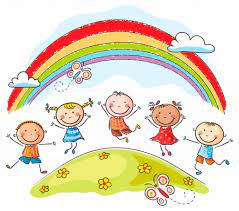 